Supplementary Materials – Impact of the first COVID-19 outbreak and mental health service utilisation at a Dutch Mental Health Centre: retrospective observational studyMan Wei Chow1,2, Eric Noorthoorn3, André Wierdsma4, Marte van der Horst1,2,3, Nini de Boer1,2, Sinan Guloksuz5,6, Jurjen J. Luykx1,2,31 Department of Psychiatry, UMC Utrecht Brain Centre, University Medical Centre Utrecht, Utrecht University, Utrecht, The Netherlands. 2 Department of Translational Neuroscience, UMC Utrecht Brain Centre, University Medical Centre Utrecht, Utrecht University, Utrecht, The Netherlands. 3 GGNet Mental Health, Warnsveld, The Netherlands 4 Department of Psychiatry, Erasmus Medical Centre, Rotterdam, The Netherlands 5 Department of Psychiatry and Neuropsychology, School for Mental Health and Neuroscience, Maastricht University Medical Centre, Maastricht, The Netherlands6 Department of Psychiatry, Yale School of Medicine, 34 Park Street, New Haven, CT, USASupplementary Fig 1. Index number of face-to-face outpatient contacts per diagnostic category, from January 2018 to June 2020. Patients with psychotic disorders (orange line) showed the least decrease in face-to-face outpatient contacts compared to other psychiatric diagnoses after the lockdown announcement, as of 16-03-2020 (red dashed line).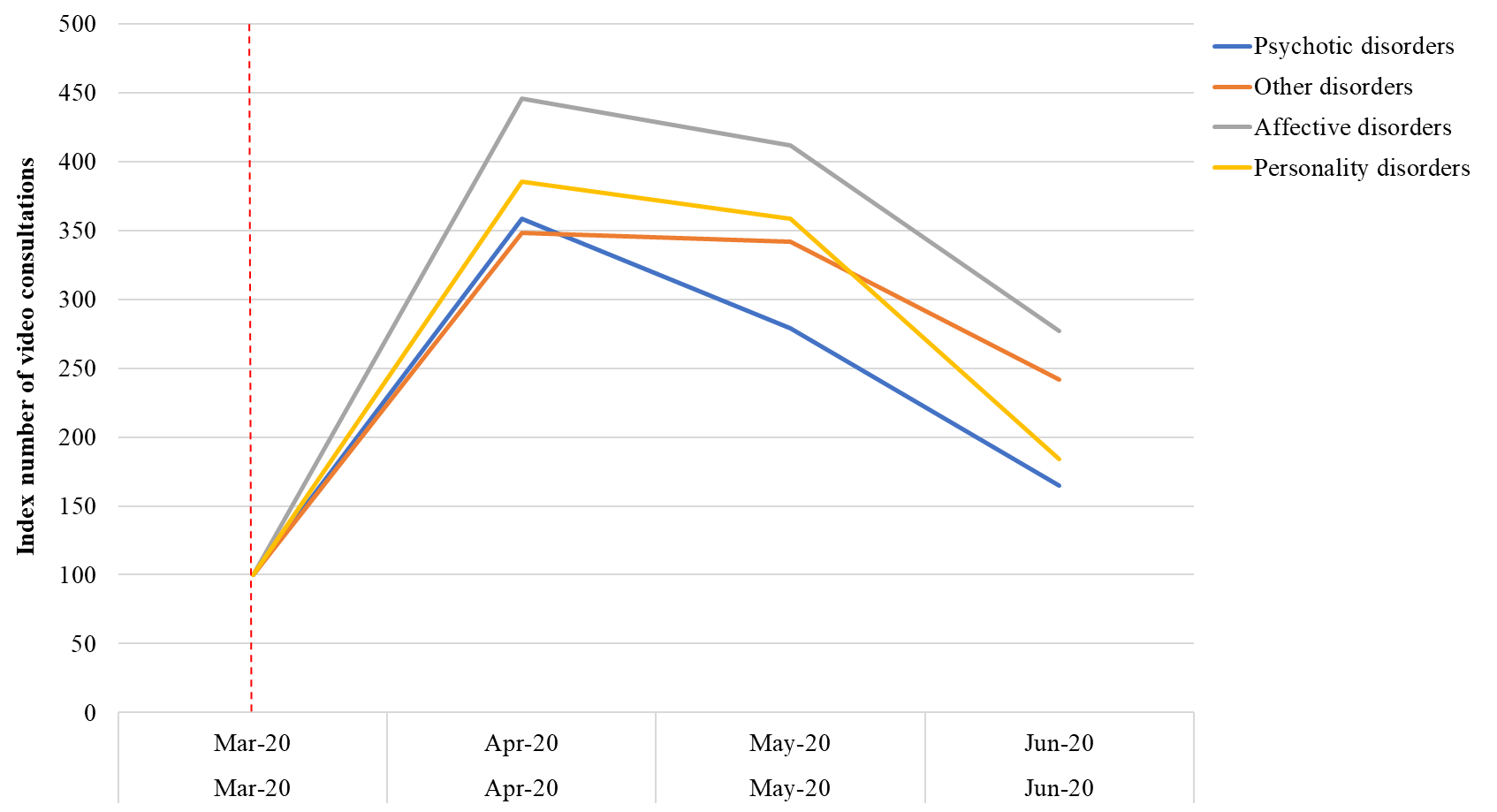 Supplementary Fig 2. Index number of video consultations per diagnostic category, from January 2018 to June 2020. Patients with psychotic disorders (blue line) show the least video consultation frequency compared to other psychiatric diagnoses after the lockdown announcement, as of 16-03-2020 (red dashed line). Some diagnostic categories are aggregated together due to relatively small number of video consultations: other disorders consist of developmental disorders, eating disorders, substance use disorders, and the not yet diagnosed group; Affective disorders consist of anxiety disorders, depressive disorders, PTSD, and bipolar disorders.